ČETVRTAK, 21. 5. 2020.2. a razredHRVATSKI JEZIKDragi učenici!Prošli tjedan ste napravili prekrasne lutke zijevalice, “Čarapčiće”.Lijepo ste ih odjenuli, počešljali, istuširali... i dali ste im imena. Za današnji zadatak vaš lutak je spreman za priču.Stavite lutka na ruku i udahnite mu glas i pokret.Svi želimo upoznati tvoga lutka i njegovu priču.Čarapčić neka priča svoju priču, jasno, glasno, razumljivo  i povezano. Možeš se poslužiti i voditi pitanjima kocke pričalice, ali i ne moraš.Veselim se vašim lijepim pričama! Priču snimite.   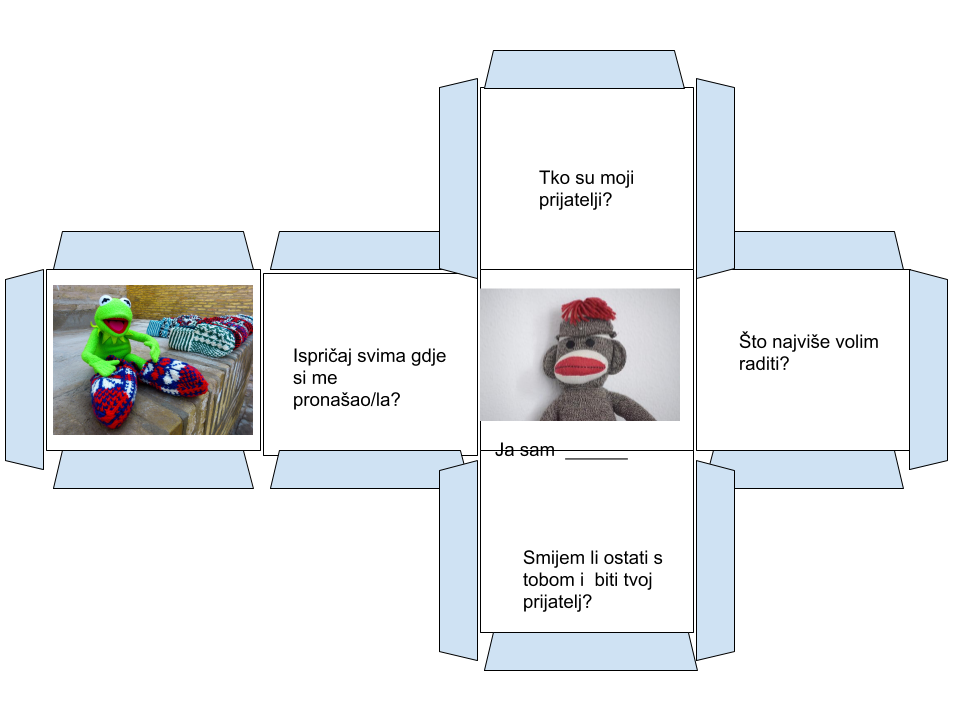 HRVATSKI JEZIKOtvorite čitanku na stranici 88. napišite naslov pjesme i  ime pisca.Izražajno i glasno pročitaj pjesmu mami, tati, baki, djedu, seki, braci…na različite načine (onako kako smo čitali u školi) tiho-glasno zadnja riječ u stihu, unatrag…Zadatak: Nacrtajte što sve u pjesmi  ljudi rade od hrasta.Riješite zadatak  u čitanci, 5. zelena točka.MATEMATIKA Redoslijed izvođenja računskih radnji- vježbaKoji je pravilan redoslijed izvođenja računskih radnji?Zaokruži T ako je tvrdnja točna, N ako je tvrdnja netočna.Ako su u zadatku sve računske radnje tada prvo zbrajamo i oduzimamo. T   NAko su u zadatku zagrade tada najprije rješavamo zadatke u zagradi, a zatim množimo, dijelimo i na kraju zbrajamo i oduzimamo.  T  NIzračunaj i obrazloži jesu li ovi zadaci točni  ili netočni.1.       20 – 14 : 7 = 22.       45 : 5 – 48 : 6 = 33.       92 – 50 :  5 = 74.     76 – 5  ∙  6 – 12 = 34Viktor čita knjigu koja ima 98 stranica. Prvog je tjedna čitao 3 stranice na dan, drugog tjedna je čitao 4 stranice na dan, a trećeg pet stranica na dan. Koliko mu je još stranica ostalo pročitati?R:O:MATEMATIKA DODATNAZadaci u Matificu čekaju da ih uspješno riješite! Sretno!